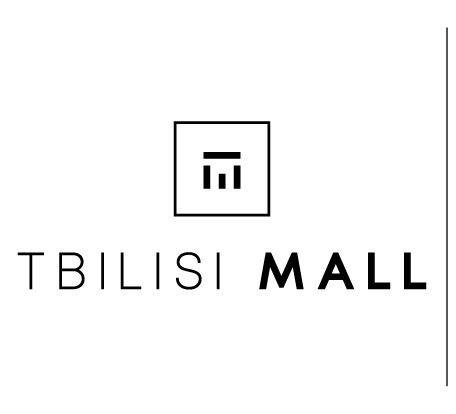 თბილისი მოლის პარკინგზე იატაკის ზედაპირის საფარველის შეკეთებატექნიკური მოთხოვნებიშინაარსი:	ზოგადი ინფორმაცია---------------------------------------------------------------------3ტექნიკური დავალება------------------------------------------------------------------––4სამუშაოთა წარმოების გრაფიკი---------------------------------------------------------5უსაფრთხოების ნორმები-----------------------------------------------------------------5განფასება-----------------------------------------------------------------------------------5ტექნიკური მონაცემები-------------------------------------------------------------------6ფოტო და გეგმები--------------------------------------------------------------------------7ზოგადი ინფორმაციასავაჭრო ცენტრი „თბილისი მოლის“ შენობა მდებარეობს დავით აღმაშენებლის ხეივნის N 213შენობა 4 სართულიანია და შედგება სამი ბლოკისაგან (A, B და C ბლოკებისგან), რომლებიც ერთმანეთისგან გამოყოფილია სეისმური ნაკერებით. არსებული ტექნიკური მოთხოვნები ითვალისწინებს ძირითადად. მოლის –1, -2 და -3 პაკინგის დონეებზე, იატაკის ზედაპირზე, ორკომპონენტიანი ეპოქსიდური საფარველის ლოკალურ შეკეთებას. განსაკუთრებული მოცულობა შეადგენს -1 პარკინგზე შესასვლელთან და -2 დონეზე შესასვლელ პანდუსთან და ასევე რამოდენიმე ადგილზე, რომლებიც მითითებული იქნება მთლიან პარკინგის ფართში.ტექნიკური დავალებაა) მოეწყოს ორკომპონენტიანი ინდუსტრიული ეპოქსიდური საფარველიმოწყობა ითვალისწინებს:შემოიღობოს საშენებლო არე შესაბამისი ზღუდარებით, სასურველია გადასაადგილებელი კონტრასტული ღობით და ამკრძალავი ნიშნებით;მითითებულ საზღვრებში მოიხსნას არსებული დაზიანებული საფარველი და გასუფთავდეს ზედაპირი ნაგვისგან;მოსამზადებელი სამუშაოები: ზედაპირის მოხვეწა და გაწმენდა გამხსნელით;ბზარების და დაზიანებული ადგილების დამუშავება სარემონტო მალალებით;ზედაპირის დამუშავება ეპოქსიდური გრუნტით (პირველი ფენა);დაეტანოს კვარცის ქვიშა (0.3-0.8) ფრაქციის;დაეტანოს ეპოქსიდური ზედა საფარველი (მეორე ფენა);დაეტანოს ეპოქსიდური ზედა საფარველი (მესამე ფენა);ეპოქსიდური საფარველის ფენები უნდა იყოს დატანილი სრული ტექნოლოგიური პროცესის დაცვით.სრული გამყარების შემდეგ მოიხსნას ზღუდარები და გადავიდეს შემდეგ ზონაზე.შენიშვნა:ყველა სამუშაო უნდა იყოს შესრულებული მაღალი ხარისხით და პროფესიონალურად. საფარველი უნდა დაიტანოს თანაბრად, ტალღების გარეშე;სამუშაოთა მწარმოებელმა უნდა მოიტანოს ყველა საჭირო იარაღი თუ სამუშაო საშუალება, რაც საჭიროა სამუშაოს შესრულებისთვის.კონტრაქტორი ვალდებულია მოაწყოს ყველა ბარიერი და დატანილი ფენის დასაცავი საშუალებები, რათა არ მოხდეს არამშრალ ზედაპირებზე მტვერის, საგნების ან წყლის წვეთების მოხვედრა. სამშენებლო მოედანი უნდა იყოს დასუფთავებული ყოველი სამუშაო დღის დასრულებისთანავე. დაუშვებელია სამშენებლო მოედანზე სამშენებლო ნაგვის დაგროვება/დატოვება შენდეგი დღისთვის.ეპოქსიდური საფარველის ფერი RAL-7040სამუშაოთა წარმოების გრაფიკიპროექტში წარმოდგენილი სამუშაოთა წარმოების გრაფიკი უნდა შეიცავდეს:სამუშაოთა დასახელებას, სასურველია მათი შესრულების რიგითობით;შესაბამისი სამუშაოების დაწყება/დამთავრების დროს. გრაფიკულად;სამუშაოს შესასრულებლად საჭირო მოწყობილობების გამოყენების დროს, როგორიცაა ხარაჩო, სახვრეტი/სანგრევი ინსტრუმენტები და ა.შ.;მასალის და სამშენებლო დანადგარების მოლში შემოტანის დროს;ჩვენი მხრიდან იქნება მოწოდებული ინფორმაცია როდის (დროის რა მონაკვეთში) შეიძლება სამუშაოების წარმოება. შენიშვნა: დაფარულ სამუშაოებზე უნდა შედგეს შესაბამისი აქტი, რომელიც ასახავს ობიექტზე, იმ დროისთვის ზედაპირების რეალურ მდგომარეობას.უსაფრთხოების ნორმებიყველა სამუშაო რომელიც იწარმოებს მოლში და მის გარშემო ტერიტორიაზე უნდა აკმაყოფილებდეს შრომის და პირადი უსაფრთხოების ნორმებს. სამუშაოთა დაწყების წინ მოლის უსაფრთხოების მენეჯერი კონტრაქტორების შემადგენლობას გააცნობს უსაფრთხოების ნორმებს.სამუშაოთა წარმოება დაშვებული იქნება მხოლოდ იმ შემთხვევაში როცა იქნება ხელმოწერილი დოკუმენტი, მომუშავე პერსონალისა და მოლის უსაფრთხოების მენეჯერის მიერგანფასებაგანფასებაში უნდა იყოს მითითებული ყველა სახის დანახარჯი რაც საჭირო იქნება პროექტის სრული შესრულებისთვის, გადასახადების ჩათვლით.მოლის ადმინისტრაცია უფლებას იტოვებს, საგარანტიო პერიოდის გასვლამდე, დაიტოვოს პროექტის საერთო ღირებულების 5%, რომელიც პრობლემის არარსებობის შენთხვევაში, საგარანტიო პერიოდის გასვლისთანავე გადეხდება კონტრაქტორს.გარანტიაგარანტია შესრულებულ სამუშაოზე არის 3 წელი. ამ დროის განმავლობაში მოლის ხელმძღვანელობა უფლებას იტოვებს მოსთხოვოს შემსრულებელ კონტრაქტორს არავანდალური და არამექანიკური დაზიანებების აღმოფხვრა.ტექნიკური მონაცემები:საერთო ფართი რომელიც საჭიროებს რეაბილიტაციას არის 900 კვ.მ.ბზარების საერთო სიგრძე, დაახლოებით 400მმეპოქსიდური მასალა უნდა იყოს: BASF MasterSeal® TC 373 (Formerly known as MASTERTOP® TC 473) ან იგივე ტიპის ეპოქსიდური ზედა საფარველი. RAL-7040ფოტო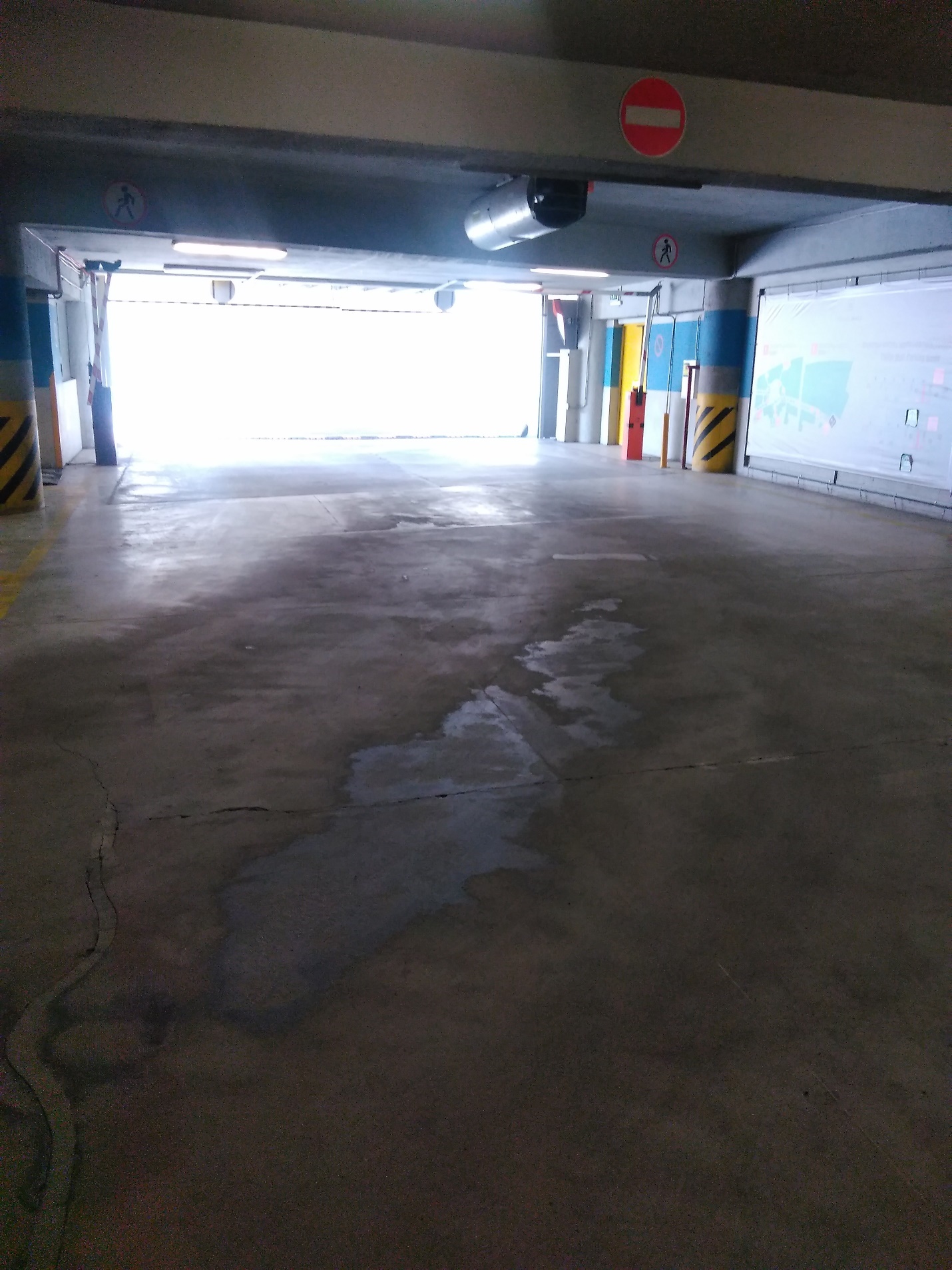 